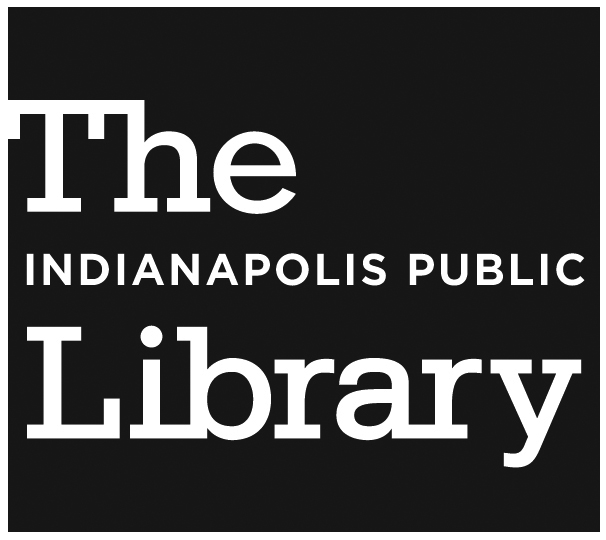 Indianapolis-Marion County Public Library Branch Auditorium Reservation FormRequired information (please print clearly):Group name Library Facility requested Contact person Full address  City State    Zip codeHome number Cell Number Office Number  Email address Website of Organization Purpose / function of group Are you charging a ticket or entry fee?  Are products or services being promoted or sold? Is there a drawing for a chance to win prizes or raffle fee (If yes, the Library could request a copy of a gaming license)Date(s) requested Time(s) requested Fees:					Not For Profit		For ProfitRoom use (up to 4 hours)			$0.00			$85.60	 (Includes 7% sales tax)Room use (over 4 hours)			$80.00			$171.20   (Includes 7% sales tax)                        Price								Fees are charged for profit making groups or business; Fund raising events; Meetings which require payment ofTuition or other fees; Meetings where products or services are promoted or sold; meetings which are designed to further the specific goals or an individual or group, such as recitals ,political campaigns, tutoring classes; Events of a personal nature-birthday parties, baby or bridal showers, reunions etc. Not For Profits will be required to submit their 501 (C) (3) tax exempt  letter or other official confirming documentation from the Internal Revenue Service Total fees charged ........................................................................$ Non-payment will result in balance due being sent to an outside debt collection agency after 60 days of non-payment.A submitted form does not confirm reservation.Your signature below indicates that you received a copy of the attached Meeting Room Guidelines, have read them and accept and agree to be bound by them.Meeting Room Reservations   40 E. St Clair St  46204317-275-4020 (phone)    317-229-4510 (fax) (Revised 4/19) Form #337